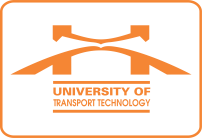 Ngày, thángThời gianĐịa điểm - Nội dungChủ trìThứ Hai18/9Sáng8h00Nội dung: Khai giảng năm học 2017-2018 Cơ sở đào tạo Hà Nội.Thành phần: Đảng ủy, BGH, Hội đồng Trường, Công đoàn, ĐTN, Hội SV, Lãnh đạo các khoa, bộ môn, lãnh đạo các phòng, Thư viện, trung tâm, Y tế; giảng viên không có giờ lên lớp; sinh viên theo danh sách.Địa điểm: Hội trường lớn CSĐT Hà Nội.Ghi chú: trang phục lịch sự (khuyến khích áo dài truyền thống với nữ, cà vạt với nam).BGHThứ Hai18/9Chiều
13h30Nội dung: Khóa đào tạo cách viết CV và đối sách phỏng vấn với doanh nghiệp Nhật Bản. (Phòng HCQT chuẩn bị cơ sở vật chất, Trung tâm CNTT chuẩn bị kỹ thuật)Thành phần: - Đầu cầu Hà Nội: B Hiền, B Vân (KHCN&HTQT).- Đầu cầu Vĩnh Yên: Ô Quyền (Phòng đào tạo).- Đầu cầu Thái Nguyên: Ô Hồng (CTSV)Sinh viên và giảng viên quan tâm tham dựĐịa điểm: Phòng họp trực tuyến 3 cơ sở.Phòng KHCN-HTQTChiều
14h00Nội dung: Khai giảng năm học 2017-2018 Cơ sở đào tạo Vĩnh Phúc.Thành phần: PHT Khiêm, Bà Sao (CĐ); Lãnh đạo các khoa, bộ môn, lãnh đạo các phòng, giảng viên không có giờ lên lớp, sinh viên theo danh sách thuộc CSĐT Vĩnh Phúc.Địa điểm: Hội trường lớn CSĐT Vĩnh Phúc.Ghi chú: trang phục lịch sự (khuyến khích áo dài truyền thống với nữ, cà vạt với nam).BGHChiều
14h00Nội dung: Khai giảng năm học 2017-2018 Cơ sở đào tạo Thái Nguyên.Thành phần: Ô Hùng (CT HĐT), Ô Lâm (ĐT), Bà Thu (TCCB), Bà Hương (CT); Lãnh đạo các khoa, bộ môn, lãnh đạo các phòng, giảng viên không có giờ lên lớp, sinh viên theo danh sách thuộc CSĐT Thái Nguyên.Địa điểm: Hội trường lớn CSĐT Thái Nguyên.Ghi chú: trang phục lịch sự (khuyến khích áo dài truyền thống với nữ, cà vạt với nam).PHT LongThứ Ba19/9SángThứ Ba19/9Chiều14h00Nội dung: Họp Nhóm xây dựng nhiệm vụ KHCN năm 2018 do Bộ KHCN quản lý.Thành phần: Nhóm NCM về VL&MĐ; Ô Trinh, Ô Hải (KHCN), TS Lư Thị Yến (CT), đại diện Phòng TCKT.Địa điểm: PH tầng 2 H1HTThứ Tư20/9Sáng
8h30Nội dung: Hội thảo việc làm diện kỹ sư và phỏng vấn tuyển dụng sang Nhật Bản làm việc. (Phòng HCQT chuẩn bị cơ sở vật chất, Trung tâm CNTT chuẩn bị kỹ thuật)Thành phần: - Đầu cầu Hà Nội: Ô Trinh, B Hiền (KHCN&HTQT), Ô Quang (CTHSSV);- Đầu cầu Vĩnh Yên: Ô Quyền (Phòng đào tạo);-  Đầu cầu Thái Nguyên: Ô Hồng (CTSV);Sinh viên và giảng viên quan tâm tham dự.Địa điểm: Phòng họp trực tuyến 3 cơ sở.PHT Vũ Ngọc KhiêmThứ Tư20/9ChiềuThứ Năm21/9Sáng
8h30Nội dung: Tổ chức, học tập, quán triệt và triển khai thực hiện Nghị quyết Hội nghị lần thứ năm BCH Trung ương (khóa XII) và học tập chuyên đề Học tập và làm theo tư tưởng, đạo đức, phong cách Hồ Chí Minh về phòng, chống suy thoái tư tưởng chính trị, đạo đức, lối sống, "tự diễn biến", "tự chuyển hóa" trong nội bộ.Thành phần: Cán bộ, Đảng viên, giảng viên, sinh viên (là Đảng viên), công nhân viên; giảng viên CSĐT Thái Nguyên không có giờ lên lớp.Địa điểm: Hội trường lớn CSĐT Thái Nguyên.Đảng ủy TrườngThứ Năm21/9ChiềuThứ Sáu22/9SángThứ Sáu22/9ChiềuThứ Bảy23/9SángThứ Bảy23/9ChiềuChủ nhật24/9SángChủ nhật24/9Chiều